Consider a monetary gift to support our ongoing programming and services provided to children, youth and families affected by Autism Spectrum Disorder (ASD). Donor InformationDonation DescriptionContact InformationMail to: Minnesota Autism Center, 5860 Baker Road, Minnetonka, MN 55345. The Minnesota Autism Center is a 501(c)(3) non-profit organization registered in the State of Minnesota. Charitable contributions may be tax deductible, please consult your tax professional.Donation Form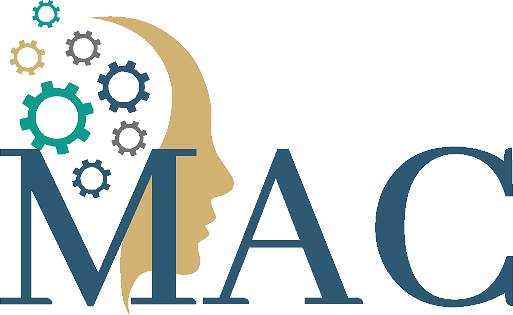 BUSINESS NAME IF APPLICABLENAME (LAST, FIRST, M.I.)STREET ADDRESSEMAILCITY, STATE, ZIPPHONEPlease list as anonymous:    YES OR NOOpt in for emails: YES OR NOCHECK ONE:    CASH      PRODUCT / ITEM      OTHERCHECK ONE:    CASH      PRODUCT / ITEM      OTHERAMOUNT  /  DESCRIPTIONDATENOTES NOTES MACMinnesota Autism Center
5860 Baker Road
Minnetonka, MN 55345www.mnautism.orgQuestions?Contact Sarah DrieverDirector of DevelopmentPhone: 952-767 4203Email: sarah.driever@mnautism.org  We accept gifts of stock, real estate, employee matches and more, and if you have questions about giving through these vehicles, please contact Sarah!